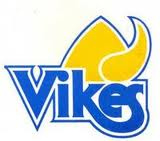 Université de VictoriaRenseignements des services médicaux (2022-2023)À :		Thérapeute en chef de l’Université Équipes visiteuses pour les Championnats de rugby féminin de U SPORTSDE :	 	Traci Vander Byl, Thérapeute du sport en chef, Vikes de l’Université de VictoriaDATE :		20 octobre 2022OBJET :	Services médicaux aux équipes visiteuses du Championnat de rugby féminin de U SPORTS 2022Les renseignements suivants clarifieront les services médicaux et de thérapie offerts pendant votre visite à l’Université de Victoria. N’hésitez pas à me contacter si vous avez des questions. Bonne chance à toutes!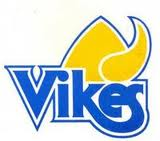 FORMULAIRE D’AVIS AVANCÉS DE SERVICES MÉDICAUXÉQUIPE : ___________________________________  DATE :_________________________Est-ce qu’il y a des conditions/préoccupations médicales particulières (quelqu’un qui voyage avec votre équipe, athlètes/personnel) que nous devrions connaître et/ou toute directive importante? ________________________________________________________________________________________________________________________________________________________________________________________________________________________________________________________________________________________________________________________________________________________________________Est-ce qu’une de vos athlètes aura besoin des traitements des thérapeutes de l’UVIC? Si c’est le cas, veuillez produire le nom des athlètes et leur(s) condition(s) et joignez-y une recommandation du (ou de la) thérapeute en chef : ________________________________________________________________________________________________________________________________________________________________________________________________________________________________________________________________________________________________________________________________________________________________________Veuillez faire parvenir ce formulaire rempli par courriel ou télécopieur à la Clinique des blessures sportives de l’UVIC d’ici la fin de la journée du dimanche 30 octobre 2022.Clinique des blessures sportives de l’UVIC A/S : Traci Vander Byl(250) 721-6130 (bur.)   (250) 472-4058 (téléc.)vikesat@uvic.caNotify Tournament Medical Staff AND Facilities staff as soon as safely possible.➢ An AED Université de Victoria Plan d’action d’urgence - Wallace Field-ADRESSE : Vikes Way, Victoria (C.-B.)Directions :  De l’avenue McKenzie, tournez sur Vikes Way vers Wallace Field. Entrez au Wallace Field par la porte d’entrée située au sud-ouest du terrain. CONTACTSThérapeute du sport en chef : Traci Vander Byl CAT(C) 	    Thérapeute du sport adjointe: Nicky Allen CAT(C) Bur. : 250-721-6130 								   Bur. : 250-721-6130Cell. : 250-588-1902								  Cell. : 250-884-4684Sécurité du campus : 250-721-7599SIGNAUXAssistance requise : un poing dans les airs au-dessus de la tête
Activez le PAU : une seule main au-dessus de la têteEn cas d’urgenceComposez le 9-1-1 et/ou contactez la Sécurité du campus (250-721-7599) Informez l’opérateur(trice) à propos de la situation (nombre de personnes impliquées, blessures soupçonnées et soins actuellement offerts) Demandez la venue d’une ambulanceDonnez les informations sur l’emplacement, informez les services d’urgence qu’ils seront accueillis à l’entrée indiquéeRetournez voir le (ou la) thérapeute et avisez-le (ou la) que les SMU ont été avisés et tout autre détail communiqué par les services d’urgence HÔPITAUXHôpital Royal Jubilee 					Hôpital de la péninsule de Saanich 1900, rue Fort 						2166, ch. Mt Newton X, SaanichtonTél. : 250-370-8000					Tél. : 250-544-7676Université de Victoria Plan d’action d’urgence - STADE/PISTE CENTENNIAL - ADRESSE : 1910, av. McKenzie, Victoria (C.-B.), V8P 2L5 Directions : Tournez sur l’avenue McKenzie sur le chemin McGill, tournez dans le parc de stationnement 4 (Terrain 5). La porte du terrain à l’entrée Sud donne accès aux véhicules routiers. CONTACTSThérapeute du sport en chef : Traci Vander Byl CAT(C) 	    Thérapeute du sport adjointe: Nicky Allen CAT(C) Bur. : 250-721-6130 								   Bur. : 250-721-6130Cell. : 250-588-1902								  Cell. : 250-884-4684Sécurité du campus : 250-721-7599SIGNAUXAssistance requise : un poing dans les airs au-dessus de la tête
Activez le PAU : une seule main au-dessus de la têteEn cas d’urgenceComposez le 9-1-1 et/ou contactez la Sécurité du campus (250-721-7599) Informez l’opérateur(trice) à propos de la situation (nombre de personnes impliquées, blessures soupçonnées et soins actuellement offerts) Demandez la venue d’une ambulanceDonnez les informations sur l’emplacement, informez les services d’urgence qu’ils iront accueillis à l’entrée indiquéeRetournez voir le (ou la) thérapeute et avisez-le (ou la) que les SMU ont été avisés et tout autre détail communiqué par les services d’urgence HÔPITAUXHôpital Royal Jubilee 					Hôpital de la péninsule de Saanich 1900, rue Fort 						2166, ch. Mt Newton X, SaanichtonTél. : 250-370-8000					Tél. : 250-544-7676Plans pour la COVID-19 et les maladies contagieusesLes recommandations et la vision des sports interuniversitaires de l’Université de Victoria relativement à la COVID-19 se trouvent ici : https://govikesgo.com/sports/2020/10/1/covid-recommendation.aspxPlan de l’Université de Victoria relativement aux maladies contagieuses : https://www.uvic.ca/ohse/returntocampus/communicable-disease-plan/index.phpLe Dr Steve Martin peut offrir des conseils sur des situations liées à la maladie pour les équipes visiteuses. Il peut être contacté par courriel (semartin@uvic.ca) ou au 250-886-8147 Traci Vander Byl peut prêter main-forte pour coordonner les arrangements pour des membres du personnel ou des athlètes malades pendant leur séjour à Victoria.  250-588-1902 ou vikesat@uvic.caServices offerts aux abords du terrainLa thérapeute hôte / thérapeute étudiante discutera du protocole d’action d’urgence avec le personnel médical visiteur avant le début de la compétition. Le PAU pour les principaux terrains de compétition est inclus à la fin de ce document. Le médecin sportif hôte, la thérapeute du sport hôte et la thérapeute du sport étudiante seront sur place pour tous les matchs. Le médecin sportif hôte sera sur appel pour la durée du Championnat. Les athlètes visiteuses DOIVENT avoir leurs renseignements de soins de santé provinciaux avant d’avoir accès aux services d’un médecin. Cela ne comprend pas les soins d’urgence.Si vous n’avez pas de thérapeute qui fait le voyage avec votre équipe, des arrangements peuvent être pris pour qu’un(e) thérapeute étudiant(e) soit assigné(e) à votre équipe. Veuillez prendre ces arrangements au moins cinq jours avant l’arrivée de l’équipe. Des frais appropriés seront facturés, peu importe si les services médicaux sont utilisés ou non.Tout le matériel doit être fourni par l’équipe visiteuse ou un montant sera facturé pour ce matériel.Le transport non urgent relèvera de la responsabilité de l’équipe visiteuse.Tous les athlètes doivent voyager avec leur carte d’assurance maladie provinciale ou leurs renseignements d’assurance médicale d’urgence.Équipement d’urgenceLa thérapeute hôte examinera le matériel d’urgence et leur emplacement avant chaque match. Le matériel disponible comprend :Téléphone d’urgenceDéfibrillateur (DEA)OxygèneGlacières avec glace et sacs de glaceBéquillesAttellesPlanche dorsale et accesssoiresEau  CliniqueLa Clinique de thérapie du sport de l’Université de Victoria est accessible pour les professionnels autorisés/certifiés avec une équipe. Veuillez contacter la thérapeute du sport en chef pour faire des arrangements avant votre arrivée. Elle se trouve à la salle B165, au rez-de-chaussée du CARSA.MédecinL’UVic Health and Wellness Centre sur le campus de l’Université de Victoria est ouvert de 8 h 30 à 16 h 30, du lundi au vendredi. Veuillez téléphoner avant de vous présenter.Le Dr Steven Martin est le médecin sportif hôte avec des heures de bureau hebdomadaire à la Clinique de blessures sportives du CARSA. 250-472-4057 (tél. de la clinique) ou semartin@uvic.caContactez la thérapeute hôte si vous avez besoin d’aide/recommandation.Communications en cas de blessureLe personnel médical hôte remplira un formulaire de rapport de blessure pour toute athlète blessée et examinée dans le cadre de la compétition.Hôpitaux / CliniquesHôpital Royal Jubilee :  1900, rue Fort – 250.721.7599	Hôpital général de Victoria : 1, Hospital Way, V8Z 6R5 – 250-727-4212Clinique sans rendez-vous Gordon : 1595, av. McKenzie – 250-477-4777       PharmacieShopper’s Drug Mart : Centre d’achats Hillside, 1644, av. Hillside 
Victoria (C.-B.), V8T 2C5 (intersection de l’av. Hillside et de la rue Shelbourne)	(250) 595-5111Numéros de téléphone importantsUrgence :  911Sécurité du campus :  250-721-7599Clinique de blessures sportives de l’UVIC :  250-721-6130Taxi Bluebird : 250-382-2222UVic Health and Wellness Center :  250-721-8563Hôpital Royal Jubilee : 250-721-7599Thérapeute du sport en chef :  Traci Vander BylTél. :  250-721-6130 Cell. : 250-588-1902 Téléc. :  250-472-4058Courriel :  vikesAT@uvic.caThérapeute du sport :  Nicky Allen Tél. :  250-721-6130 (bur.)
Cell. : 250-884-4684 Courriel : vikesat1@uvic.ca